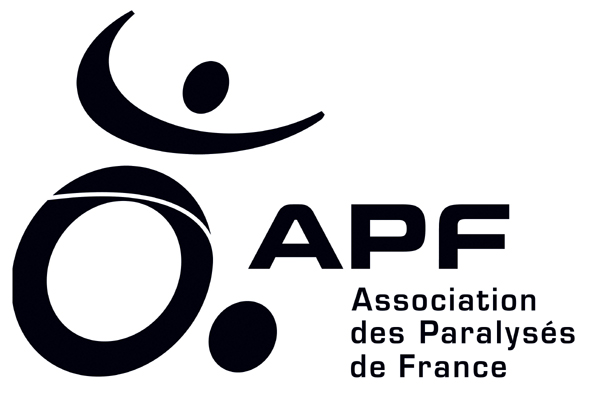 AGENDA DELEGATION APF DE LA SARTHE (activités, ateliers, sorties, réunions, manifestations …)     4e trimestre (octobre à décembre) 2013						4e trimestre (octobre à décembre) 2013Transport : pensez à réserver Mobili’TIS ou le minibus de la SETRAM en même temps		*  Cochez la case, joignez votre règlement le cas échéant.                    que vous faites votre inscription, au risque de ne pas avoir votre transport !!!	    Certaines activités sont majorées du coût des accompagnateurs et du transport APF    												      (4 € aller-retour ou frais d’autoroute selon trajet).(Suite)		4e trimestre (octobre à décembre) 2013					4e trimestre (octobre à décembre) 2013Transport : pensez à réserver Mobili’TIS ou le minibus de la SETRAM en même temps		*  Cochez la case, joignez votre règlement le cas échéant.                    que vous faites votre inscription, au risque de ne pas avoir votre transport !!!	    Certaines activités sont majorées du coût des accompagnateurs et du transport APF    												      (4 € aller-retour ou frais d’autoroute selon trajet).Merci de bien vouloir nous retourner la partie à découper pour vous inscrire (conservez précieusement le tableau ci-dessous pour ne pas oublier les dates et informations utiles !)Merci de bien vouloir nous retourner la partie à découper pour vous inscrire (conservez précieusement le tableau ci-dessous pour ne pas oublier les dates et informations utiles !)Merci de bien vouloir nous retourner la partie à découper pour vous inscrire (conservez précieusement le tableau ci-dessous pour ne pas oublier les dates et informations utiles !)Merci de bien vouloir nous retourner la partie à découper pour vous inscrire (conservez précieusement le tableau ci-dessous pour ne pas oublier les dates et informations utiles !)Merci de bien vouloir nous retourner la partie à découper pour vous inscrire (conservez précieusement le tableau ci-dessous pour ne pas oublier les dates et informations utiles !)Merci de bien vouloir nous retourner la partie à découper pour vous inscrire (conservez précieusement le tableau ci-dessous pour ne pas oublier les dates et informations utiles !)NOM : ……………………… Prénom : …………. : ……………………DATEHorairesACTIVITELieu de rendez-vousTARIFCHOIXACTIVITEINSCRIPTION *(règlement à l’ordre de l’APF)Mardi1er octobre14 h 3016 h 30Groupe d’échangesSclérose en PlaquesDélégation-Mardi 1er octobre : groupe d’échanges SEPJeudi3 octobre14 h 3017 h 00Permanence du groupe relaisLa FlècheEspace Montréal, près de l'office de tourisme-Jeudi 3 octobre : permanence du groupe relais La FlècheLundi7 octobre14 h 3017 h 00Atelier mémoireSalle Condorcet-Lundi 7 octobre : atelier mémoireMercredi9 octobre14 h 3016 h 30Atelier créationSalle des Ardrières-Mercredi 9 octobre : atelier créationJeudi10 octobre14 h 3016 h 30APF CaféSalleEdith Piaf-Jeudi 10 octobre : APF CaféMardi15 octobre13 h 0017 h 45Caravane accessibilitéà EcommoyDélégationConcerne groupeaccessibilitéConcerne groupeaccessibilitéMardi 15 octobre : caravane accessibilité à Ecommoy(concerne groupe accessibilité)Jeudi17 octobre10 h 0018 h 00Visite espace Menthe-Pastille (liqueurs & sirops) à Avrillé (49)Histoire, site de production, dégustation+ restaurantParking de l’Intermarché Beauregard (rte d’Alençon)30 €Jeudi 17 octobre : visite espace Menthe-Pastille + restaurant à AvrilléMardi5 novembre14 h 3016 h 30Groupe d’échangesSclérose en plaquesDélégation-Mardi 5 novembre : groupe d’échanges SEPMercredi6 novembre14 h 3016 h 30Atelier créationSalle des Ardrières-Mercredi 6 novembre : atelier créationJeudi7 novembre14 h 3017 h 00Permanence du groupe relaisLa FlècheEspace Montréal, près de l'office de tourisme-Jeudi 7 novembre : permanence du groupe relaisLa FlècheJeudi14 novembre14 h 0018 h 00Etats régionaux de l’inclusion(conférence) : « habitat & inclusion »Salle BarbaraAllée de l’aigle noirLE MANS-Jeudi 14 novembre : Etats régionaux de l’inclusionSamedi16 novembre9 h 00Vente de gâteaux(Opération ressources)Groupe ressourcesContacter la délégationGroupe ressourcesContacter la délégationSamedi 16 novembre : vente de gâteauxLundi18 novembre14 h 3017 h 00Atelier mémoireSalleCondorcetLundi 18 novembre : atelier mémoireMercredi20 novembre14 h 3016 h 30Atelier créationSalle des Ardrières-Mercredi 20 novembre : atelier créationJeudi21 novembre14 h 3016 h 30APF CaféSalle Edith Piaf-Jeudi 21 novembre : APF CaféMerci de bien vouloir nous retourner la partie à découper pour vous inscrire (conservez précieusement le tableau ci-dessous pour ne pas oublier les dates et informations utiles !)Merci de bien vouloir nous retourner la partie à découper pour vous inscrire (conservez précieusement le tableau ci-dessous pour ne pas oublier les dates et informations utiles !)Merci de bien vouloir nous retourner la partie à découper pour vous inscrire (conservez précieusement le tableau ci-dessous pour ne pas oublier les dates et informations utiles !)Merci de bien vouloir nous retourner la partie à découper pour vous inscrire (conservez précieusement le tableau ci-dessous pour ne pas oublier les dates et informations utiles !)Merci de bien vouloir nous retourner la partie à découper pour vous inscrire (conservez précieusement le tableau ci-dessous pour ne pas oublier les dates et informations utiles !)Merci de bien vouloir nous retourner la partie à découper pour vous inscrire (conservez précieusement le tableau ci-dessous pour ne pas oublier les dates et informations utiles !)NOM : ……………………… Prénom : …………. : ……………………DATEHorairesACTIVITELieu de rendez-vousTARIFCHOIXACTIVITEINSCRIPTION *(règlement à l’ordre de l’APF)Jeudi28 novembre12 h 00Pizzeria « la Tagliatella(Speedpark)Sur placeZAC des portes de l’OcéaneSAINT-SATURNIN35 €(resto + bowling)Jeudi 28 novembre :  Pizzeria + bowlingJeudi28 novembre14 h 3016 h 30Bowling(Speedpark)Sur placeZAC des portes de l’OcéaneSAINT-SATURNIN10 €(bowling)Jeudi 28 novembre : bowlingMardi3 décembre14 h 3016 h 30Groupe d’échangesSclérose en plaquesDélégation-Mardi 3 décembre : groupe d’échanges SEPMercredi4 décembre14 h 3016 h 30Atelier créationSalledes Ardrières-Mercredi 4 décembre : atelier créationJeudi5 décembre14 h 3017 h 00Permanence du groupe relaisLa FlècheEspace Montréal, près de l'office de tourisme-Jeudi 5 décembre : permanence du groupe relaisLa FlècheLundi9 décembre14 h 3017 h 00Atelier mémoireSalle Condorcet-Lundi 9 décembre : atelier mémoireMardi10 décembre13 h 0017 h 45Caravane accessibilitéMontfort le GesnoisDélégationConcerne groupeaccessibilitéConcerne groupeaccessibilitéMardi 10 décembre : caravane accessibilitéà Montfort le Gesnois(concerne groupe accessibilité)Mercredi18 décembre14 h 3016 h 30Atelier créationSalledes Ardrières-Mercredi 18 décembre : atelier créationJeudi19 décembre12 h 0016 h 30Repas de NoëlAuberge de MulsanneSur placeRoute de Tours72230 MULSANNE30 €Jeudi 19 décembre : repas de Noël